INDICAÇÃO Nº 1148/2020Indica ao Poder Executivo Municipal que realize o serviço de limpeza em meio fio localizada na Rua Jamil Maluf próximo o número 80, bairro Jardim Adélia II.Excelentíssimo Senhor Prefeito Municipal, Nos termos do Art. 108 do Regimento Interno desta Casa de Leis, dirijo-me a Vossa Excelência para sugerir que, por intermédio do Setor competente, que realize o serviço de limpeza em meio fio localizada na Rua Jamil Maluf próximo o número 80, bairro Jardim Adélia II.  Justificativa:Conforme visita realizada “in loco”, este vereador pôde constatar em foto que segue anexa, que o meio fio necessita, com urgência, dos serviços de limpeza, uma vez que existe acúmulo de lixo, obstruindo a passagem d’água que contribuem para proliferação de animais peçonhentos. Plenário “Dr. Tancredo Neves”, em 14 de maio de 2.020.CELSO LUCCATTI CARNEIRO“Celso da Bicicletaria”-vereador-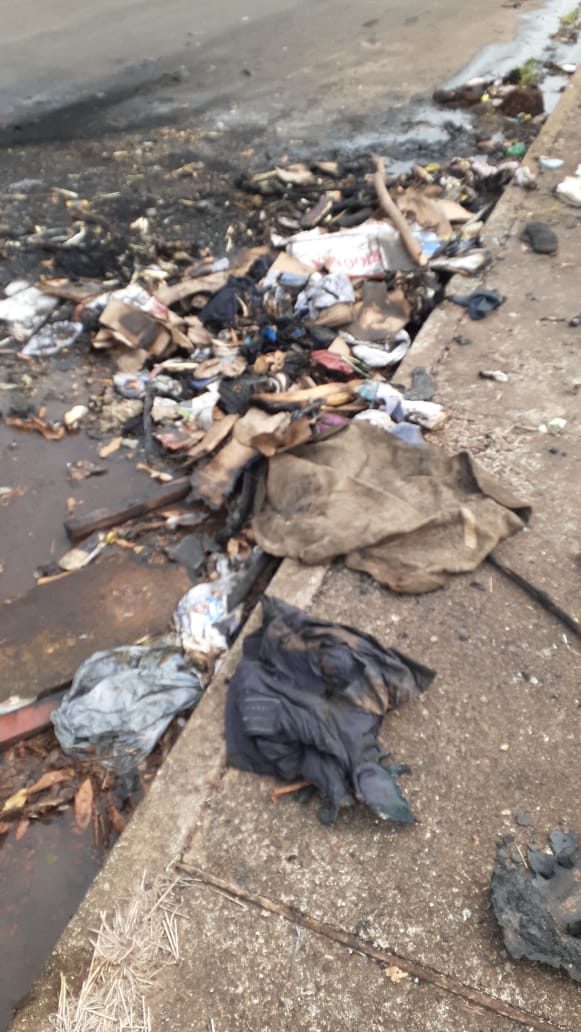 